Problem Session CMPE-553 “Cryptography and Network Security” 21.05.2018Chapter 9. RSA9.2. Perform encryption and decryption using RSA algorithm for the followinga. p=3, q=11, e=7, M=5b. p=5, q=11, e=3, M=9c. p=7, q=11, e=17, M=8d. p=17, q=31, e=11, M=7e. p=17, q=31, e=7, M=2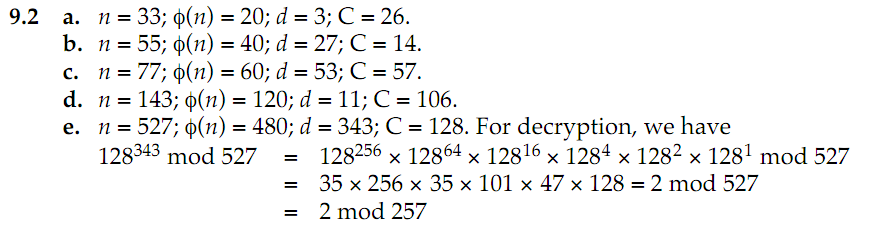 9.3. In a public-key system using RSA, you intercept the ciphertext C=10 sent for a user whose public key is e=5, n=35. What is the plaintext M?M=59.4. In an RSA system, the public key of a given user is e=31, n=3599. What is the private key of the user?D=3031Chapter 10. Key Management10.1. Users A and B use the Diffie-Hellman key exchange technique a common prime q=71 and a primitive root a=7.a. if user A has private key XA=5 what is A’s public key YA?b. if user B has private key XB=12 what is A’s public key YB?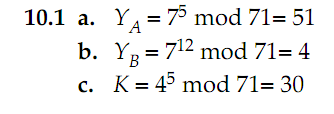 10.2. Consider a Diffie-Hellman scheme with a common prime q=11 and a primitive root a=2.a. show that 2 is a primitive root of 11b. if user A has public key YA=9, what is A’s private key XA?c. If user B has public key YB=3, what is the shared secret key K?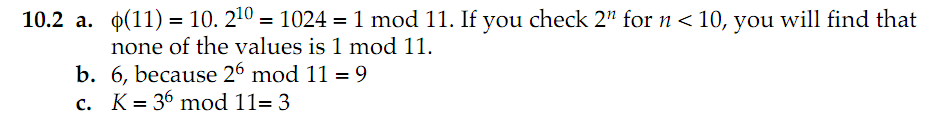 10.4. In 1985, T. ElGamal announced a public-key scheme based on discrete logarithms, closely related to the Diffie-Hellman technique. As with Diffie-Hellman, the global elements of the ElGamal scheme are a prime number q and a,a primitive root of q. A user A selects a private key XA and calculates a public key YA as in Diffie-Hellman. User A encrypts a plaintext M<q intended for user B as follows:1. Choose a random integer k such that 1<=k<q2. Compute K=(YB)k(modq)3. Encrypt M as the pair of integers (C1, C2) whereC1=ak(modq), C2=KM(modq)User B recovers the plaintext as follows:Compute K=(C1)XB(modq)Compute M=(C2*K-1)modqShow that the system works; that is, show that the decryption process does recover the plaintext.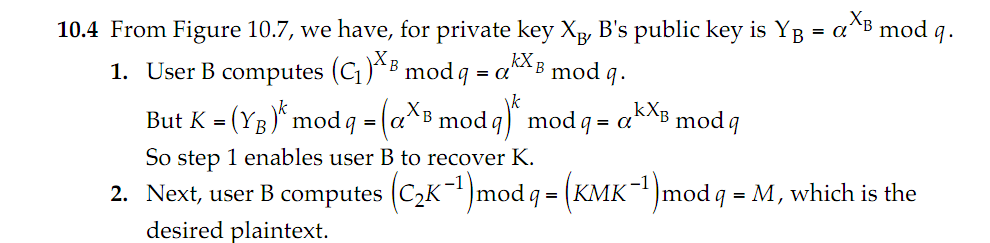 10.5. Consider an ElGamal scheme with a common prime q=71 and a primitive root a=7.a. If B has public key YB=3 and A chooses the random integer k=2, what is the ciphertext of M=30?b. If now A chooses a different value of k, so that the encoding of M=30 is C=(59, C2), what is the integer C2?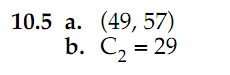 